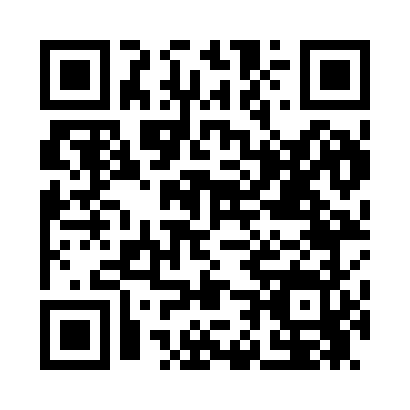 Prayer times for Rocheport, Missouri, USAMon 1 Jul 2024 - Wed 31 Jul 2024High Latitude Method: Angle Based RulePrayer Calculation Method: Islamic Society of North AmericaAsar Calculation Method: ShafiPrayer times provided by https://www.salahtimes.comDateDayFajrSunriseDhuhrAsrMaghribIsha1Mon4:155:491:145:118:4010:142Tue4:155:491:145:118:4010:133Wed4:165:501:155:118:3910:134Thu4:175:501:155:118:3910:135Fri4:175:511:155:118:3910:126Sat4:185:511:155:118:3910:127Sun4:195:521:155:118:3810:118Mon4:205:531:155:118:3810:119Tue4:215:531:165:118:3810:1010Wed4:225:541:165:118:3710:0911Thu4:235:551:165:118:3710:0912Fri4:245:551:165:118:3610:0813Sat4:255:561:165:118:3610:0714Sun4:265:571:165:118:3510:0615Mon4:275:581:165:118:3510:0616Tue4:285:581:165:118:3410:0517Wed4:295:591:175:118:3410:0418Thu4:306:001:175:118:3310:0319Fri4:316:011:175:118:3210:0220Sat4:326:011:175:118:3210:0121Sun4:336:021:175:118:3110:0022Mon4:346:031:175:118:309:5923Tue4:356:041:175:118:299:5824Wed4:376:051:175:108:299:5625Thu4:386:061:175:108:289:5526Fri4:396:061:175:108:279:5427Sat4:406:071:175:108:269:5328Sun4:416:081:175:108:259:5129Mon4:436:091:175:098:249:5030Tue4:446:101:175:098:239:4931Wed4:456:111:175:098:229:48